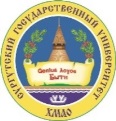 Заявление.Прошу отчислить меня из числа обучающихся в порядке перевода в ___________________________________________________________________________________________________________________________________________________________________________________________________(полное наименование образовательной организации)с «_____»______________20__г.К заявлению прилагаю справку о переводе.Продолжение заявления на оборотеОборотная сторона заявленияСпособ получения документов при отчислении в порядке перевода в другую образовательную организацию  (нужное отметить):Проректору по учебно-методической работеЕ.В. Коноваловой_________________________________________________________(Ф.И.О. обучающегося полностью в родительном падете)обучающегося_____курса __________группы________________________________________________________,                        (аббревиатура наименования института/колледжа)по направлению подготовки / специальности_________________________________________________________(код, наименование направления подготовки/специальности)_________________________________________________________по_______________________форме обучения                          (очной/заочной/очно-заочной)_________________________________________________________ (на бюджетной основе / на бюджетной основе (целевой прием) / по договору об оказании платных образовательных услуг))конт. тел.    ____________________________«_____»______________20____г./(подпись)(Фамилия И.О.)(Фамилия И.О.)Согласовано:Директор института/колледжа«_____»______________20__г.(аббревиатура наименования института/колледжа)_________________________/______________________________________             (подпись)                                  (Фамилия И.О.)Начальник ОКО / УО по ЗФО________________________/______________________________________             (подпись)                                  (Фамилия И.О.)1. Приказ об отчислении в порядке перевода и/ или* выписки из него, справка об обучении:□ Лично или доверенному лицу (при предъявлении выданной лицом, отчисленным в связи с переводом, и оформленной в установленном порядке доверенности);□ Через операторов почтовой связи общего пользования (почтовым отправлением с уведомлением о вручении и описью вложения) в адрес:_________________________________________________________________________________________________________________________________________________________________________________________________________________________________________________________________________________________________________________________________________________________(адрес обучающегося ИЛИ принимающей организации: улица, дом, квартира/офис(кабинет), населенный пункт, субъект РФ, индекс)2. Оригинал документа об образовании или об образовании и о квалификации (при наличии данного документа в Университете):□ Лично или доверенному лицу (при предъявлении выданной лицом, отчисленным в связи с переводом, и оформленной в установленном порядке доверенности);□ Через операторов почтовой связи общего пользования (почтовым отправлением с уведомлением о вручении и описью вложения) в адрес:_________________________________________________________________________________________________________________________________________________________________________________________________________________________________________________________________________________________________________________________________________________________(адрес обучающегося ИЛИ принимающей организации: улица, дом, квартира/офис(кабинет), населенный пункт, субъект РФ, индекс)*нужное подчеркнуть«_____»______________20____г./(подпись)(Фамилия И.О.)(Фамилия И.О.)